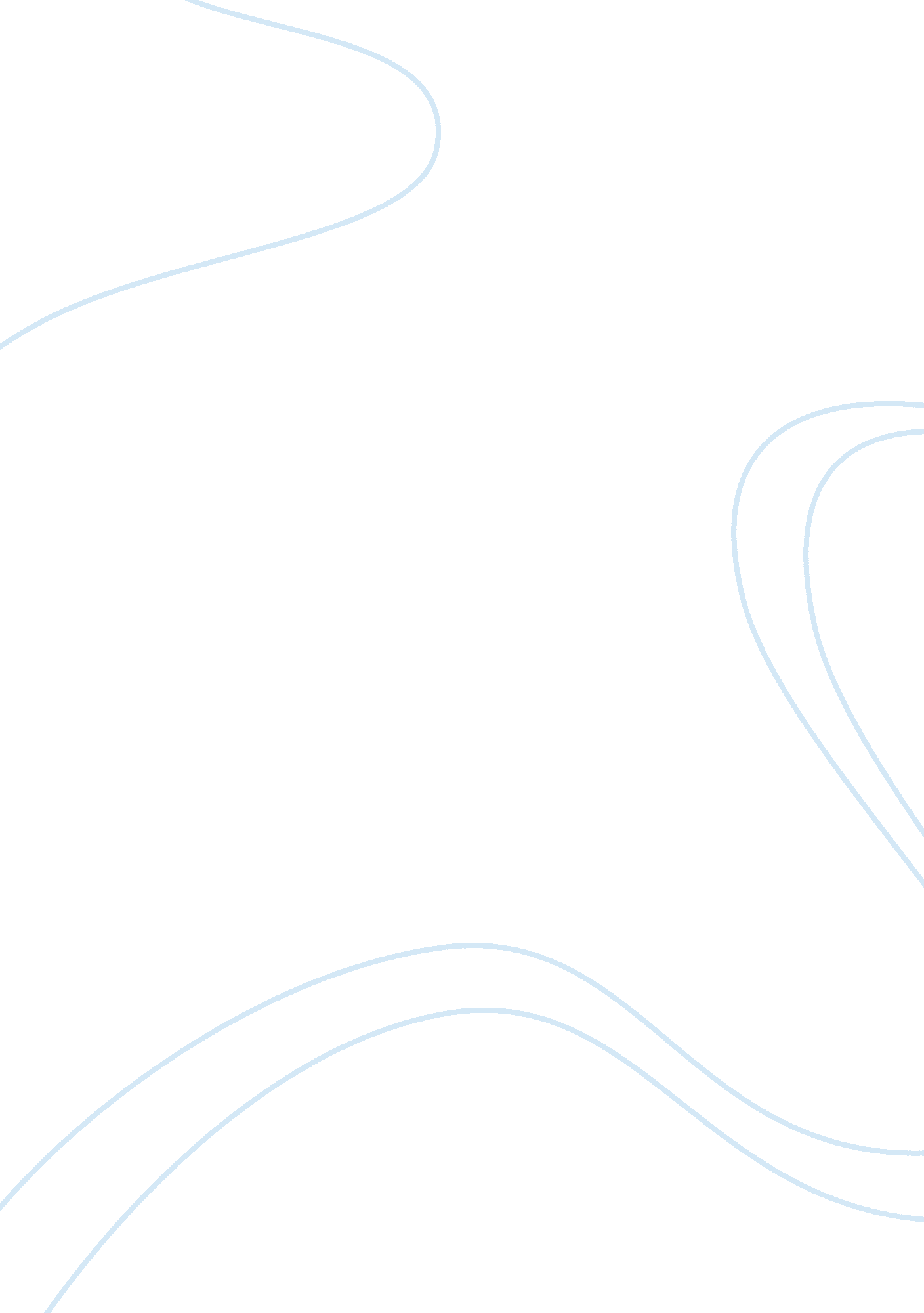 The best candidate for scholarshipProfession, Writer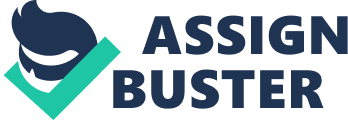 Why am I the best candidate for thisscholarship? Well, to begin I am a hardworking, dedicated, and determined young women. I set realisticgoalsfor myself and I try to finish anything that I start. At this moment in time I am currently working on my last year at and what a journey that has been. While attending school I also work full time at RaceTrac Petroleum as an associate and volunteer with the Black High Achiever Club. As you can see I have quite a few objectives on my daily schedule but I don’t let that cause me to lose focus of what I really want to do in myeducationandcareer.. To start, to me its not enough to jus say I want to be successful anymore. I say, “ I want to be a successful accountant. ” Which is on of my long-term goals. I plan to achieve that by completing my courses at Valencia and obtaining my associate degree. Then I will transfer to the University of Central Florida to get my bachelor degree. Another one of my long-term goals is to finish school and become a Certified Public Accountant. I want to do this because there is so much more that I can do if I am certified. Long term goals are important but I cant forget that short-term goals matter too. My short-term goals are to continue and finish all of my courses at Valencia in May of 2010. Also I want to continue to work for RaceTrac Petroleum and work on moving up in the company at the same time. There are many opportunities out there sometimes you just have to take the next step. To conclude, I am the best candidate for this scholarship because I have the dedication and determination that it takes to make it in life. Not only that , but I am also a hard worker. Where I come fromhard work, dedication, and determination not only brings success but it ensures it. I want to further my education and I plan to do this by staying focus on all of my goals and taking the necessary steps to accomplish my goal. 